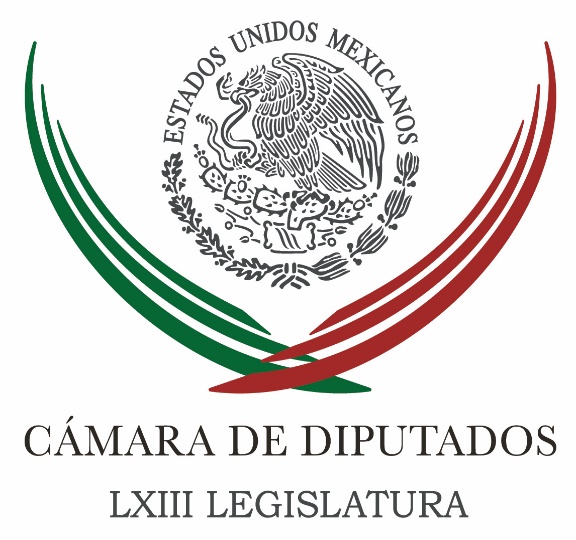 Carpeta InformativaMonitoreo Fin de SemanaResumen: Excluir del Código Penal robo por necesidad, plantea diputadaMayor participación de indígenas en política, propone diputadoDiputada destaca a Quintana Roo como destino líder en turismoDeja Jericó diputación, busca candidatura16 de diciembre de 2017TEMA(S): Trabajo LegislativoFECHA: 16/12/2017HORA: 13:16NOTICIERO: NotimexEMISIÓN: Fin de SemanaESTACIÓN: InternetGRUPO: Gubernamental0Excluir del Código Penal Federal robo por necesidad, plantea diputadaLa diputada federal Verónica Delgadillo García, de Movimiento Ciudadano, propuso reformas al Código Penal Federal para excluir de ese ordenamiento el robo por necesidad. La legisladora afirmó que en México existen más de siete mil personas en la cárcel cumpliendo condenas de hasta 10 años por robos menores de productos como mantequilla, yogur, pan o leche.La iniciativa, que adiciona la fracción XI al artículo 15 instituye que “exista robo por necesidad”; también modifica el artículo 379 para establecer que no se castigará al que, sin emplear medios violentos, se apodera una sola vez de los objetos indispensables para satisfacer sus necesidades personales o familiares del momento.Precisa que, en los casos de delitos cometidos por necesidad, el perdón de la víctima u ofendido no será necesario para que el Ministerio Público desista de la acción penal en contra de las personas que cometan esos delitos y una vez acreditada la necesidad que originó el delito, será posible acceder a un acuerdo reparatorio.La iniciativa, que está en la Comisión de Justicia de la Cámara de Diputados para su análisis, considera que en el sistema penal debe prevalecer la proporcionalidad entre el delito y la pena que se le impone a la persona que comete algún supuesto establecido en el Código Penal Federal.“El delito deberá ser proporcional a la importancia social del hecho; en la medida en que el delito ocasione un mayor daño, la sanción deberá ser más severa y no deben de admitirse penas a medidas de seguridad, exageradas o irracionales en relación con la prevención del delito”, señala.El documento refiere que es difícil comprender casos donde la sanción que se impone es mayor al daño ocasionado por un delito, particularmente, en casos de robo donde no existe violencia y donde la principal causa que lo originó fue la necesidad, ya sea por hambre, salud o simplemente ante la imposibilidad de lograr acceder a una mejor calidad de vida. /jpc/mTEMA(S): Trabajo LegislativoFECHA: 16/02/2017HORA: 15:01NOTICIERO: NotimexEMISIÓN: Fin de SemanaESTACIÓN: InternetGRUPO: Gubernamental0Mayor participación de indígenas en política, propone diputadoEl presidente de la Comisión de Asuntos Indígenas de la Cámara de Diputados, Vitalicio Cándido Coheto Martínez, planteó que en el proceso electoral de 2018, los indígenas tengan mayor participación, considerándolos como candidatos y obtengan la representación “real y vigente” que establece el Artículo Segundo Constitucional.El legislador del Partido Revolucionario Institucional afirmó que uno de los mayores retos que se tienen es su inclusión en la vida política; ello, sin dejar de reconocer que “muchos partidos ya están teniendo mayor apertura para la participación de los indígenas en el proceso electoral que se aproxima”.Asimismo, hizo votos para que los indígenas puedan tener esa participación, ya que al tener una mayor representación en el Congreso se podrán buscar soluciones y acuerdos para mejorar las condiciones de vida de esos pueblos.Señaló que en la LXIII Legislatura hay varios indígenas, “pero hemos llegado por nuestro propio esfuerzo, no por una apertura que ya esté establecida; nosotros tenemos que abrir esa brecha para que en la próxima contienda electoral más integrantes de esas comunidades sean considerados”.Coheto Martínez dijo que esas comunidades presentan desatención en materia de salud y los apoyos no les llegan, por lo que “continuaremos trabajando para que esa ayuda llegue y los derechos de esos pueblos se respeten plenamente, ya que nuestra labor es darle vigencia al Artículo Segundo Constitucional”.Indicó que se buscará que esta iniciativa tenga consenso y se cumpla la estrategia transversal de que cada dependencia federal establezca un espacio específico y especializado para la atención de los pueblos indígenas, a efecto de que oriente la atención de esas comunidades. /jpc/mTEMA(S): Trabajo LegislativoFECHA: 16/12/2017HORA: 16:41NOTICIERO: NotimexEMISIÓN: Fin de SemanaESTACIÓN: InternetGRUPO: Gubernamental0Diputada destaca a Quintana Roo como destino líder en turismoLuego de que Cancún recibiera al pasajero número 22 millones de este año, la legisladora Ivanova Pool Pech afirmó que desde la Cámara de Diputados contribuirá para que el destino líder de Quintana Roo se coloque entre los principales del mundo.“Como mexicana es un orgullo que Cancún sea el lugar preferido de los turistas nacionales y extranjeros para pasar fechas tan importantes como lo es el fin de año, señaló la diputada del Partido de la Revolución Democrática Agregó que “como legisladora es una motivación más para realizar las acciones a fin de consolidar el lugar que se ha ganado, tanto por sus bellezas naturales y culturales, como por la calidez de los prestadores de servicio turístico y la calidad de los productos e instalaciones”.Reconoció la labor de quienes han hecho posible que Cancún ratifique un año más su liderazgo e indicó que apoyará el crecimiento sustentable del destino, que al ser el preferido de los visitantes favorece la derrama económica hacia otros lugares como Playa del Carmen, Tulum, Holbox, Mahahual y Bacalar, entre otros.“Nuestro objetivo es que tanto la Riviera Maya como Costa Maya se beneficien, porque Quintana Roo posee un pasado inigualable y un presente vital en expresiones culturales con un potencial muy apreciados en el mundo”, agregó. Pool Pech dijo que luego del Primer Foro de Turismo Cultural de la Zona Sur, el de Turismo Cultural de la Zona Norte y el de Turismo Cultural en la Cámara de Diputados, “en 2018 buscaremos dar apoyo técnico a emprendedores y empresas culturales, lo que será un paso adelante hacia un desarrollo empresarial autosustentable”. /jpc/mTEMA(S): Trabajo LegislativoFECHA: 16/12/2017HORA: 10:02NOTICIERO: Milenio.comEMISIÓN: Fin de SemanaESTACIÓN: InternetGRUPO: Milenio0Deja Jericó diputación, busca candidaturaJericó Abramo Masso está en posibilidades de ser candidato en 2018 al Senado de la República o a la alcaldía de Saltillo y para cumplir con el requisito legal se separará de la diputación federal a partir del lunes 18 de diciembre.Este viernes se conoció que desde el día 14, Abramo Masso dirigió a Jorge Carlos Ramírez Marín, presidente de la Mesa Directiva de la Cámara de Diputados, la solicitud de licencia a la diputación por el séptimo distrito de Coahuila con cabecera en Saltillo.El jueves, antes de dejar la diputación, Abramo Masso consiguió la aprobación de una reforma que propuso a la Ley de Gestión Integral de los Residuos, con lo que obliga al uso de bolsas biodegradables en todos los supermercados y tiendas de conveniencia. /jpc/m